CR 2008 Workflow for ADAPT00012172Enter a value of 12/31/999 as a parameter value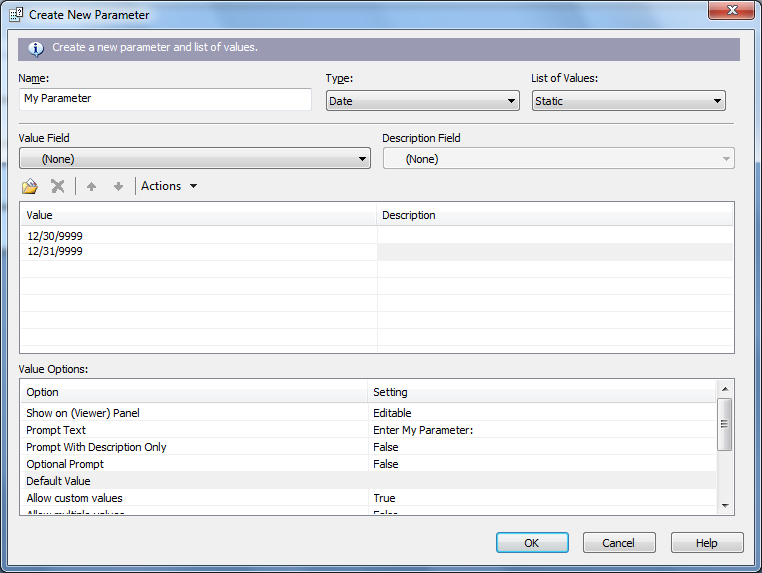 When hit enter the value disappears without an error message.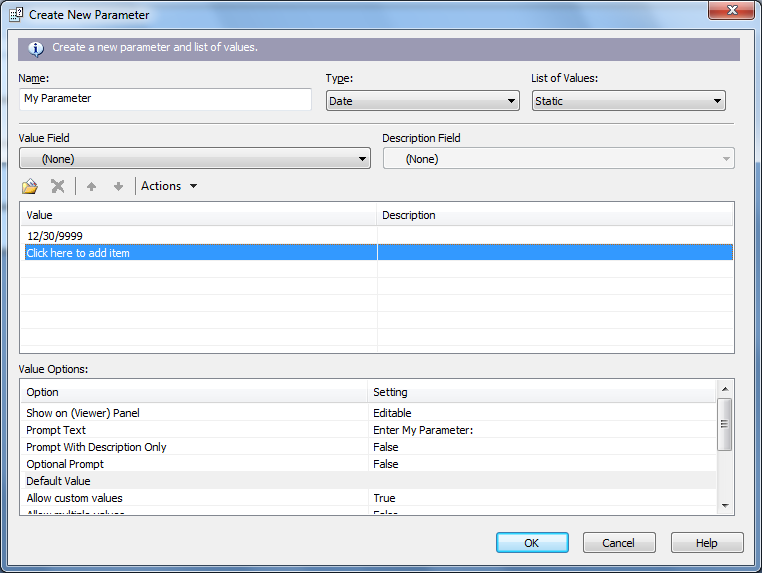 